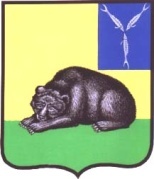 АДМИНИСТРАЦИЯВОЛЬСКОГО  МУНИЦИПАЛЬНОГО РАЙОНА
 САРАТОВСКОЙ ОБЛАСТИПОСТАНОВЛЕНИЕ  От   20.12.2021г.   №   2886Об утверждении Программы профилактики рисков причинения вреда (ущерба) охраняемым законом ценностям при осуществлении муниципального жилищного контроля на 2022 год на территории муниципального образования город ВольскВ соответствии с Федеральным законом от 06.10.2003 года № 131-ФЗ «Об общих принципах организации местного самоуправления в Российской Федерации», ст. 44 Федерального закона от 31.07.2020 года № 248-ФЗ «О государственном контроле (надзоре) и муниципальном контроле в Российской Федерации»,  Постановлением Правительства РФ от 25 июня 2021 года № 990 «Об утверждении Правил разработки и утверждения контрольными (надзорными) органами программы профилактики рисков причинения вреда (ущерба) охраняемым законом ценностям», ПОСТАНОВЛЯЮ:         1. Утвердить Программу профилактики рисков причинения вреда (ущерба) охраняемым законом ценностям при осуществлении муниципального жилищного контроля на 2022 год на территории муниципального образования город Вольск  (приложение).        2.   Настоящее постановление подлежит обязательному опубликованию в информационно – коммуникационной сети «Интернет» на официальном сайте администрации Вольского муниципального района Саратовской области: «Вольск.РФ».        3.  Контроль за исполнением настоящего постановления оставляю за собой.И.о. главы Вольскогомуниципального района                                                                    М.А. КузнецовПриложение к постановлению администрации Вольского муниципального районаот 20.12.2021 г. №  2886Программа профилактики рисков причинения вреда (ущерба) охраняемым законом ценностям при осуществлении муниципального жилищного контроля на 2022 год на территории муниципального образования город ВольскАнализ текущего состояния осуществления муниципального жилищного контроля 	1.1. В зависимости от объекта, в отношении которого осуществляется муниципальный жилищный контроль, выделяют следующий тип контролируемых лиц: 	- юридические лица, индивидуальные предприниматели и физические лица, осуществляющие деятельность в отношении муниципального жилищного фонда             1.2.Общее количество контролируемых лиц, соблюдающих при осуществлении деятельности обязательные требования законодательства в отношении муниципального жилищного фонда на территории муниципального образования город Вольск:	- Управляющие организации- 14; 	- ТСЖ- 5;	- ЖСК-7 (8домов) .           1.3.Деятельность в сфере муниципального жилищного контроля выполняется на территории муниципального образования город Вольск.	2.Характеристика проблем, на решение которых направлена программа профилактики:	2.1. К основным проблемам в сфере муниципального жилищного контроля относится малый процент выбора формы управления многоквартирными домами на территории муниципального образования г. Вольск.3. Цели и задачи реализации программы профилактики3.1. Профилактика рисков причинения вреда (ущерба) охраняемым законом ценностям направлена на достижение следующих основных целей:1) стимулирование добросовестного соблюдения обязательных требований всеми контролируемыми лицами;2) устранение условий, причин и факторов, способных привести к нарушениям обязательных требований и (или) причинению вреда (ущерба) охраняемым законом ценностям;3) создание условий для доведения обязательных требований до контролируемых лиц, повышение информированности о способах их соблюдения.3.2. Задачами Программы являются: 	- укрепление системы профилактики нарушений обязательных требований; - выявление причин, факторов и условий, способствующих нарушениям обязательных требований, разработка мероприятий, направленных на устранение нарушений обязательных требований; - формирование одинакового понимания обязательных требований у всех участников контрольной деятельности.4. Перечень профилактических мероприятий, сроки (периодичность) их проведенияТаблица 5. Показатели результативности и эффективности программы профилактики рисков причинения вреда (ущерба)Реализация программы профилактики способствует:- увеличению доли контролируемых лиц, соблюдающих обязательные требования Законодательства Российской Федерации в сфере муниципального жилищного контроля;- повышению качества предоставляемых муниципальных услуг;- развитию системы профилактических мероприятий, проводимых Комитетом жилищно-коммунального хозяйства, жилищной политики и городской среды администрации Вольского муниципального района.Руководитель аппарата                                                                                           О.Н. СазановаНаименование программыПрограмма  профилактики рисков причинения вреда (ущерба) охраняемым законом ценностям при осуществлении муниципального жилищного контроля на 2022 год на территории муниципального образования город Вольск(далее - программа профилактики)Правовые основания разработки программыФедеральный закон от 31.07.2020 248-ФЗ «О государственном контроле (надзоре) и муниципальном контроле в Российской Федерации, Федеральный закон от 11.06.2021 № 170-ФЗ «О внесении изменений в отдельные законодательные акты Российской Федерации в связи с принятием Федерального закона «О государственном контроле (надзоре) и муниципальном контроле в Российской Федерации»Разработчик программыОтдел жилищно-коммунального хозяйства и муниципального  жилищного контроля Комитета жилищно-коммунального хозяйства, жилищной политики и городской среды администрации Вольского муниципального района Цель программыУстранение причин, факторов и условий, способствующих причинению или возможному причинению вреда (ущерба) охраняемым законом ценностям и нарушению обязательных требований, снижение рисков их возникновения.Снижение административной нагрузки на подконтрольные субъекты.3.Повышение результативности и эффективности контрольной деятельности в сфере муниципального жилищного контроляЗадачи программыПредотвращение рисков причинения вреда охраняемым законом ценностям.Проведение профилактических мероприятий, направленных на предотвращение причинения вреда охраняемым законом ценностям.З. Информирование, консультирование контролируемых лиц с использованием информационно-телекоммуникационных технологий.4. Обеспечение доступности информации об обязательных требованиях и необходимых мерах по их исполнениюСрок реализации программы профилактики2022 годОжидаемые результаты реализации программы1. Увеличение числа контролируемых лиц, соблюдающих при осуществлении деятельности обязательные требования законодательства.2. Повышение количества устраненных нарушений от числа выявленных нарушений обязательных требований.3. Повышение качества предоставляемых услуг населению. 4.Повышение правосознания и правовой культуры контролируемых лиц.№ п/п Наименование формы мероприятияСрок (периодичность) проведения мероприятияОтветственный исполнительОтветственный исполнитель1. Информирование1. Информирование1. Информирование1. Информирование1. Информирование1.1.Актуализация и размещение в сети «Интернет» на официальном сайте администрации Вольского муниципального района:а) перечня нормативных правовых актов, содержащих обязательные требования, оценка соблюдения которых осуществляется в рамках муниципального жилищного контроляб) материалов, информационных писем, руководств по соблюдению обязательных требованийв) перечня индикаторов риска нарушения обязательных требованийг) программы профилактики рисков причинения вреда (ущерба) охраняемым законом ценностям Не позднее 5 рабочих дней с момента изменения действующего законодательстваНе реже 2 раз в годНе позднее 10 рабочих дней после их утвержденияНе позднее 25 декабря предшествующего годаОтдел жилищно- коммунального хозяйства и муниципально- жилищного контроля  Комитета жилищно-коммунального хозяйства, жилищной политики и городской среды администрации Вольского муниципального районаОтдел жилищно- коммунального хозяйства и муниципально- жилищного контроля  Комитета жилищно-коммунального хозяйства, жилищной политики и городской среды администрации Вольского муниципального района2. Обобщение правоприменительной практики 2. Обобщение правоприменительной практики 2. Обобщение правоприменительной практики 2. Обобщение правоприменительной практики 2. Обобщение правоприменительной практики 2.1.Подготовка и размещение на Вольск РФ доклада о правоприемлемой практики осуществления муниципального жилищного контроля  не позднее 1 апреля.Не позднее 1 апреля Начальник, консультант и главные специалисты отдела жилищно-коммунального хозяйства и муниципально- жилищного контроля Комитета жилищно-коммунального хозяйства, жилищной политики и городской среды администрации Вольского муниципального районаНачальник, консультант и главные специалисты отдела жилищно-коммунального хозяйства и муниципально- жилищного контроля Комитета жилищно-коммунального хозяйства, жилищной политики и городской среды администрации Вольского муниципального районаЗ.  Объявление  предостереженияЗ.  Объявление  предостереженияЗ.  Объявление  предостереженияЗ.  Объявление  предостереженияЗ.  Объявление  предостережения3.1.Выдача контролируемому лицу предостережения о недопустимости нарушений обязательных требований при осуществлении деятельностиПри принятии решения должностными лицами, уполномоченными на осуществление муниципального жилищного контроляНачальник, консультант и главные специалисты отдела жилищно-коммунального хозяйства и муниципально- жилищного контроля Комитета жилищно-коммунального хозяйства, жилищной политики и городской среды администрации Вольского муниципального районаНачальник, консультант и главные специалисты отдела жилищно-коммунального хозяйства и муниципально- жилищного контроля Комитета жилищно-коммунального хозяйства, жилищной политики и городской среды администрации Вольского муниципального района4.  Консультирование 4.  Консультирование 4.  Консультирование 4.  Консультирование 4.  Консультирование 4.1.Консультирование контролируемых лиц и их представителей по вопросам, связанным с организацией и осуществлением муниципального жилищного контроля:1) порядок проведения контрольных мероприятий;2)порядок осуществления профилактических мероприятий;3)порядок принятия решений по итогам контрольных мероприятий;4)порядок обжалования решений Контрольного органа. По запросу.В форме устных и письменных разъяснений.По телефону.Начальник, консультант и главные специалисты отдела жилищно-коммунального хозяйства и муниципально- жилищного контроля Комитета жилищно-коммунального хозяйства, жилищной политики и городской среды администрации Вольского муниципального районаНачальник, консультант и главные специалисты отдела жилищно-коммунального хозяйства и муниципально- жилищного контроля Комитета жилищно-коммунального хозяйства, жилищной политики и городской среды администрации Вольского муниципального района5. Профилактический визит 5. Профилактический визит 5. Профилактический визит 5. Профилактический визит 5. Профилактический визит 5.1Профилактическая беседа по месту осуществления деятельности контролируемого лица либо путем использования видеоконференц-связиIII квартал 2022годаIII квартал 2022годаНачальник консультант и главные специалисты отдела жилищно-коммунального хозяйства и   муниципального- жилищного контроля Комитета жилищно-коммунального хозяйства, жилищной политики и городской среды администрации Вольского муниципального района